Argraffu Rhagolwg Argraffu/Print PreviewDim ond drwy’r botwm ‘Office’ yng nghornel chwith uchaf y sgrin y gellir cael mynediad at ‘Rhagolwg Argraffu/Print Preview’.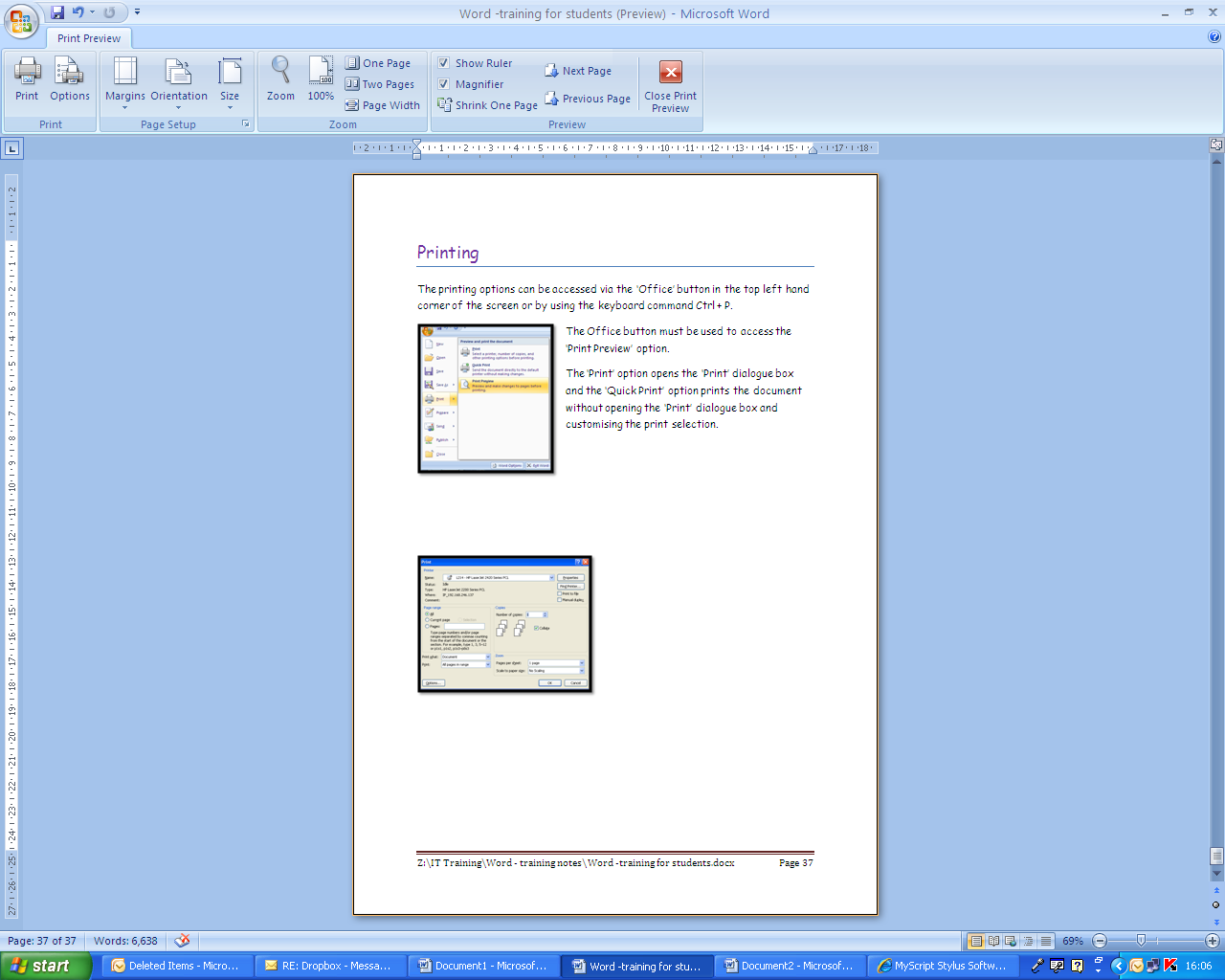 Mae ‘Rhagolwg Argraffu/Print Preview’ yn rhoi trosolwg o sut olwg fydd ar y ddogfen pan gaiff ei phrintio. Gellir edrych ar dudalennau ochr yn ochr, a gellir newid yr ymylon ac agweddau eraill. Mae hefyd opsiwn ‘Crebachu/Shrink’. Mae hwn yn ceisio lleihau dogfennau gan un dudalen neu bydd yn crebachu dogfennau llai (ychydig dros dudalen) i ffitio ar un ddalen sengl. Mae’n gwneud hyn drwy leihau maint y ffont drwy’r ddogfen gyfan a gall arwain at wedd nad yw’n arbennig o foddhaol.  I gau ‘Rhagolwg Argrafffu/Print Preview’, cliciwch yr icon ‘Cau Rhagolwg Argraffu/Close Print Preview’ yng nghornel dde’r tab ‘Rhagolwg Argraffu/Print Preview’. Dewis yr Argraffydd 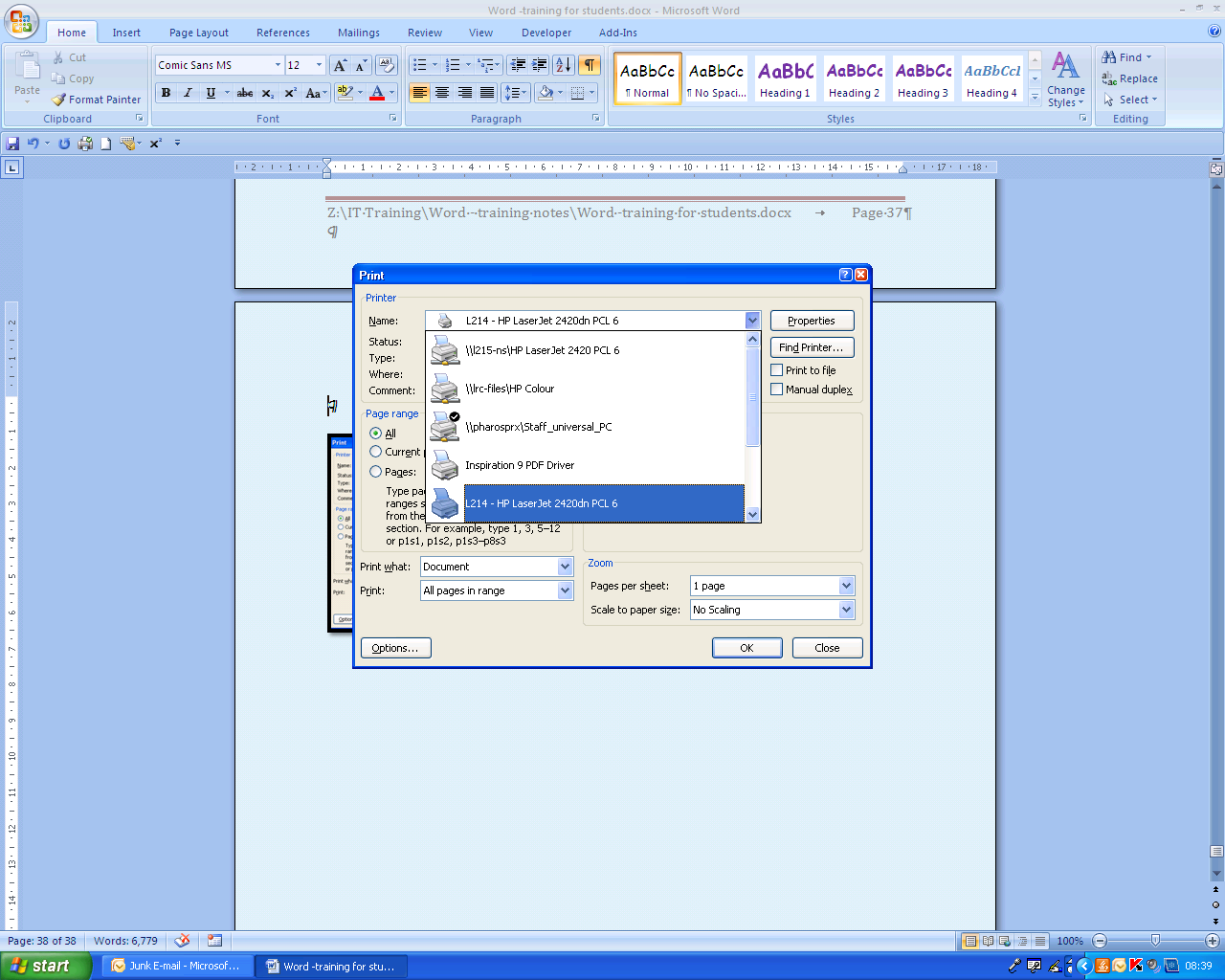 Os oes gennych fwy nag un argraffydd, bydd angen i chi ddewis pa un i’w ddefnyddio.  Cliciwch y saeth nesaf at y blwch ‘Enw/Name’ a dewiswch yr argraffydd o’r rhestr. Dewis y Tudalennau i’w Hargraffu	Dewis Sawl Copi o’r Ddogfen i’w ArgraffuYr opsiwn Chwyddo/ ZoomNodweddion Dogfen/Document PropertiesMae’r opsiwn ‘Nodweddion/Properties’ dogfen yn cael ei ddefnyddio i ddewis yr opsiwn argraffu dwy ochr (Duplex), os yw’ch argraffydd yn gallu gwneud hyn. Mae modd gwneud addasiadau eraill hefyd i’r gosodiadau argraffu i ateb gwahanol ofynion argraffu.  Mae’r opsiwn ‘Argraffu Cyflym/Quick Print’ yn argraffu’r ddogfen heb agor y blwch dialog ‘Argraffu/Print’.Mae’r opsiwn ‘Argraffu Cyflym/Quick Print’ yn argraffu’r ddogfen heb agor y blwch dialog ‘Argraffu/Print’.Cliciwch y botwm  ‘Office’ yng nghornel chwith uchaf y sgrin i weld yr opsiynau ‘Argraffu/Print’. Gallwch hefyd ddefnyddio’r gorchymyn bysellfwrdd ‘Ctrl + P.’ 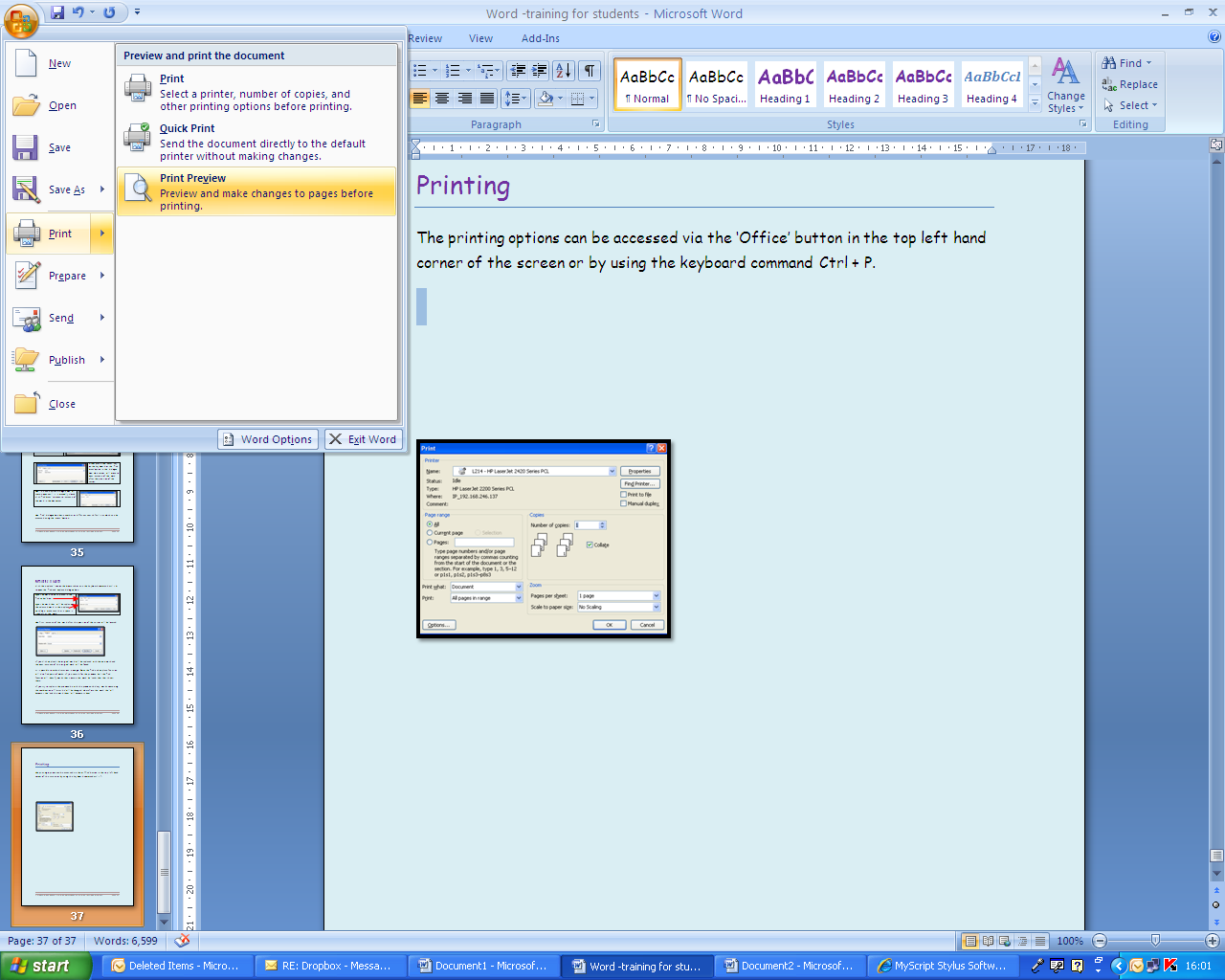 Cliciwch y botwm  ‘Office’ yng nghornel chwith uchaf y sgrin i weld yr opsiynau ‘Argraffu/Print’. Gallwch hefyd ddefnyddio’r gorchymyn bysellfwrdd ‘Ctrl + P.’ Cliciwch y botwm  ‘Office’ yng nghornel chwith uchaf y sgrin i weld yr opsiynau ‘Argraffu/Print’. Gallwch hefyd ddefnyddio’r gorchymyn bysellfwrdd ‘Ctrl + P.’ Mae’r opsiwn ‘Argraffu/Print’ yn agor y blwch dialog ‘Argraffu/Print’.Cliciwch y botwm  ‘Office’ yng nghornel chwith uchaf y sgrin i weld yr opsiynau ‘Argraffu/Print’. Gallwch hefyd ddefnyddio’r gorchymyn bysellfwrdd ‘Ctrl + P.’ Defnyddio’r Blwch Dialog ‘Argraffu/Print’.Agorwch y blwch dialog ‘Argraffu/Print’ drwy glicio’r botwm ‘Office’ yng nghornel chwith uchaf y sgrin neu drwy ddefnyddio’r gorchymyn bysellfwrdd ‘Ctrl + P’.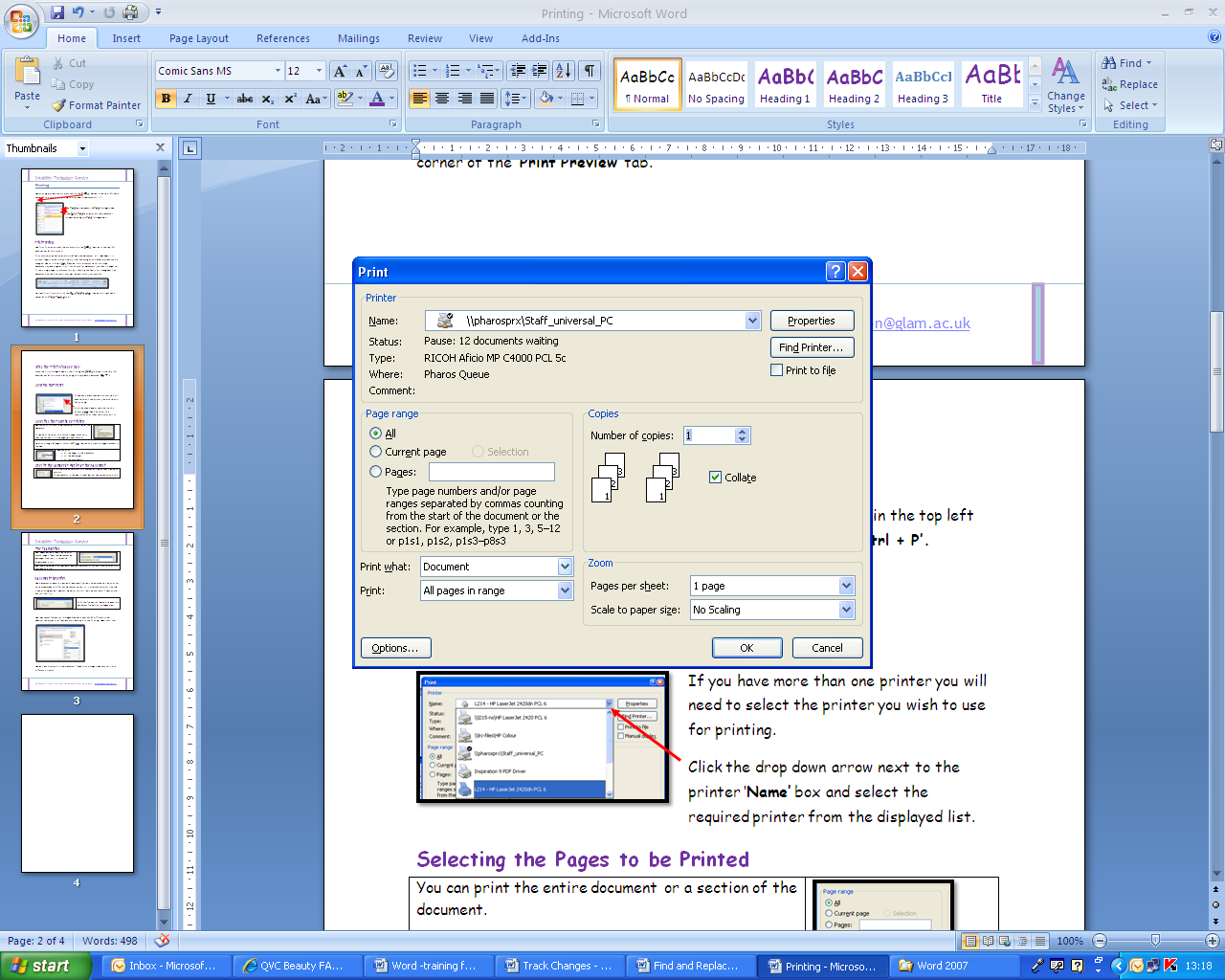 Gallwch argraffu’r ddogfen gyfan neu ran o ohoni. Os ydych am ddefnyddio’r ‘Tudalen Gyfredol/Current Page’, sicrhewch fod y cyrchwr ar y dudalen rydych chi am ei hargraffu.Gallwch argraffu’r ddogfen gyfan neu ran o ohoni. Os ydych am ddefnyddio’r ‘Tudalen Gyfredol/Current Page’, sicrhewch fod y cyrchwr ar y dudalen rydych chi am ei hargraffu.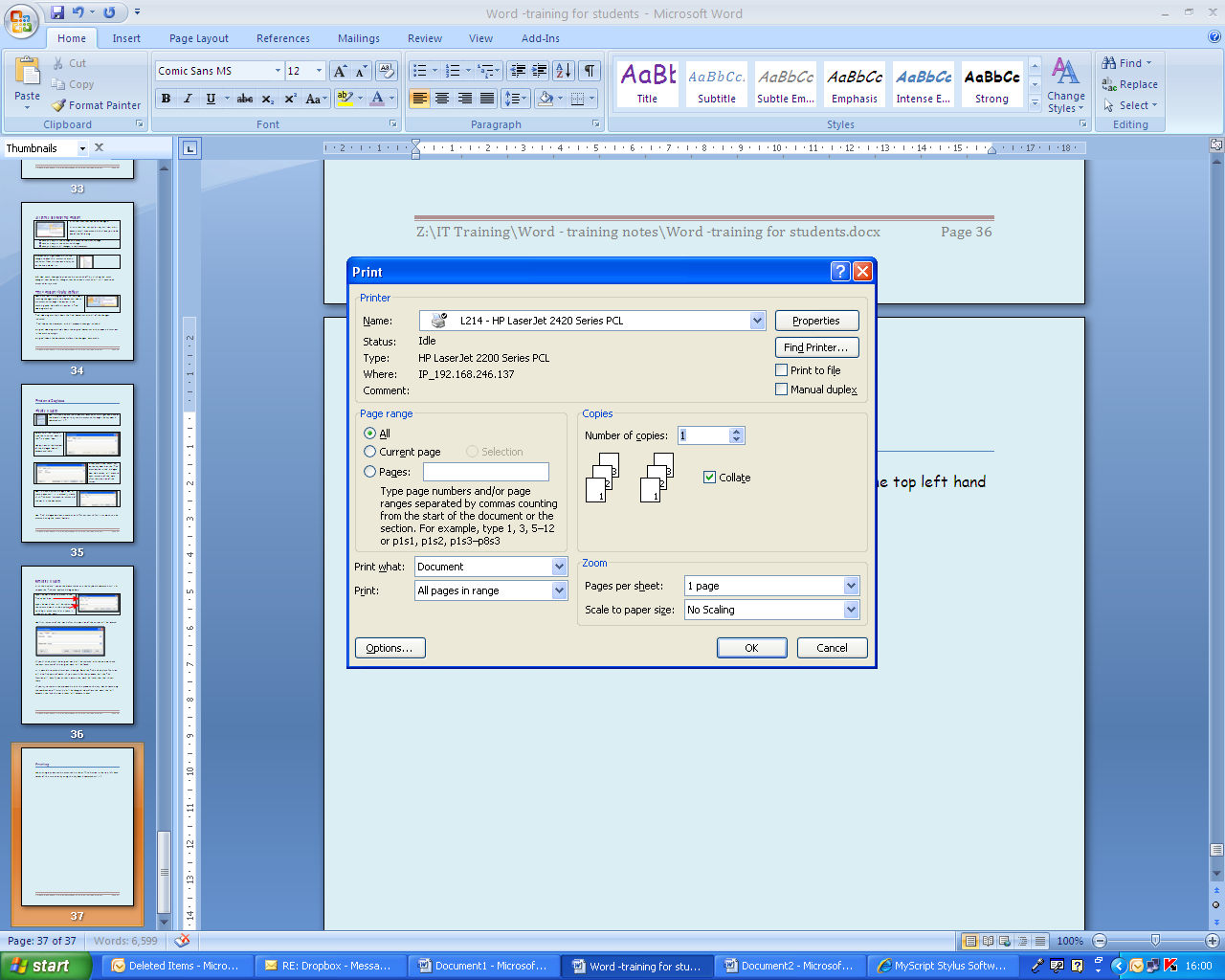 I brintio ystod o dudalennau, dewiswch yr opsiwn ‘Tudalennau/Pages’ a theipiwch rhifau’r tudalennau yn y blwch. I brintio ystod o dudalennau, dewiswch yr opsiwn ‘Tudalennau/Pages’ a theipiwch rhifau’r tudalennau yn y blwch. I brintio ystod o dudalennau, dewiswch yr opsiwn ‘Tudalennau/Pages’ a theipiwch rhifau’r tudalennau yn y blwch. 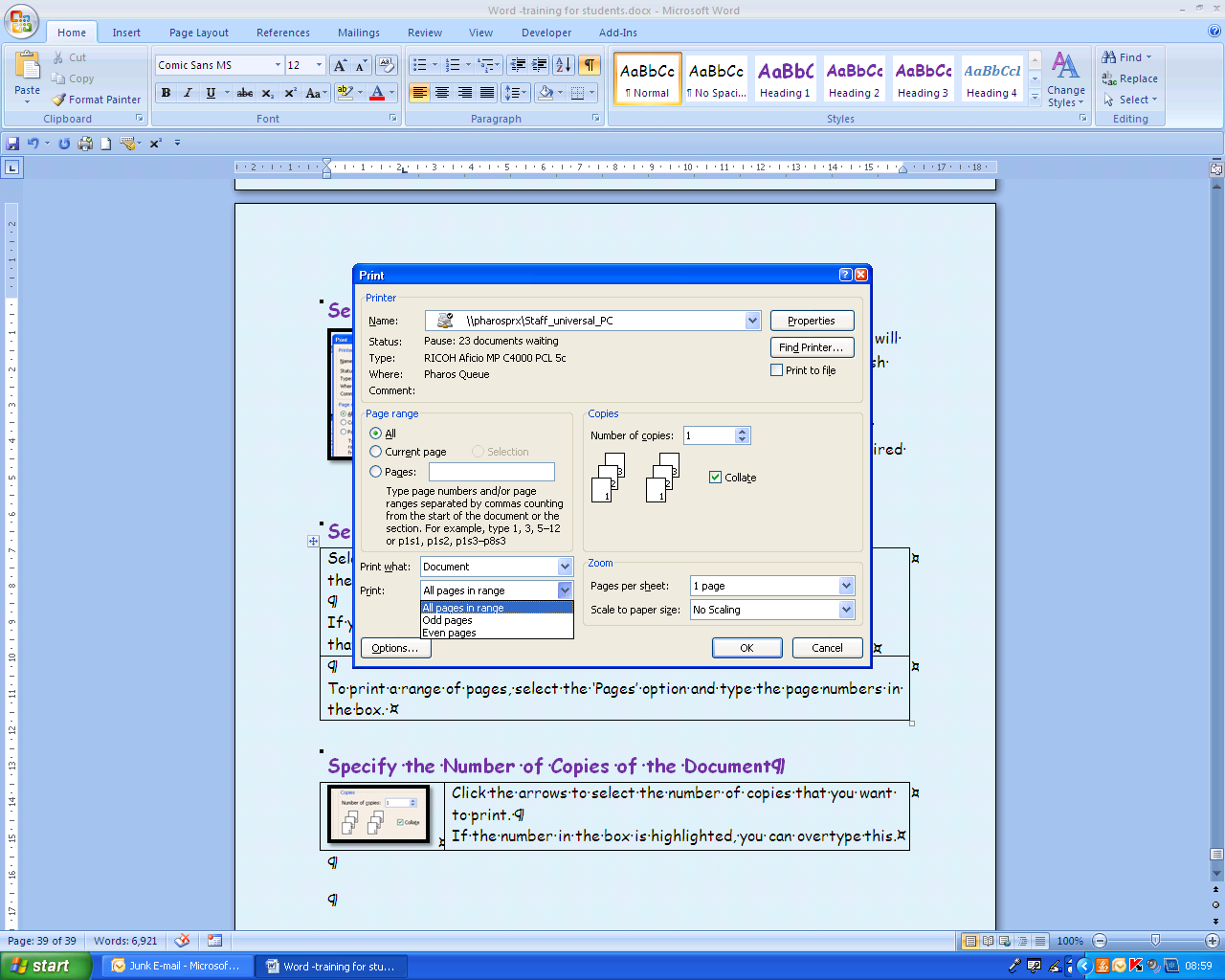 Gallwch ddefnyddio’r opsiwn ‘Argraffu/Print’ i argraffu:Holl dudalennau’r ddogfenHoll dudalennau odrif y ddogfen Holl dudalennau eilrif y ddogfen Gallwch ddefnyddio’r opsiwn ‘Argraffu/Print’ i argraffu:Holl dudalennau’r ddogfenHoll dudalennau odrif y ddogfen Holl dudalennau eilrif y ddogfen 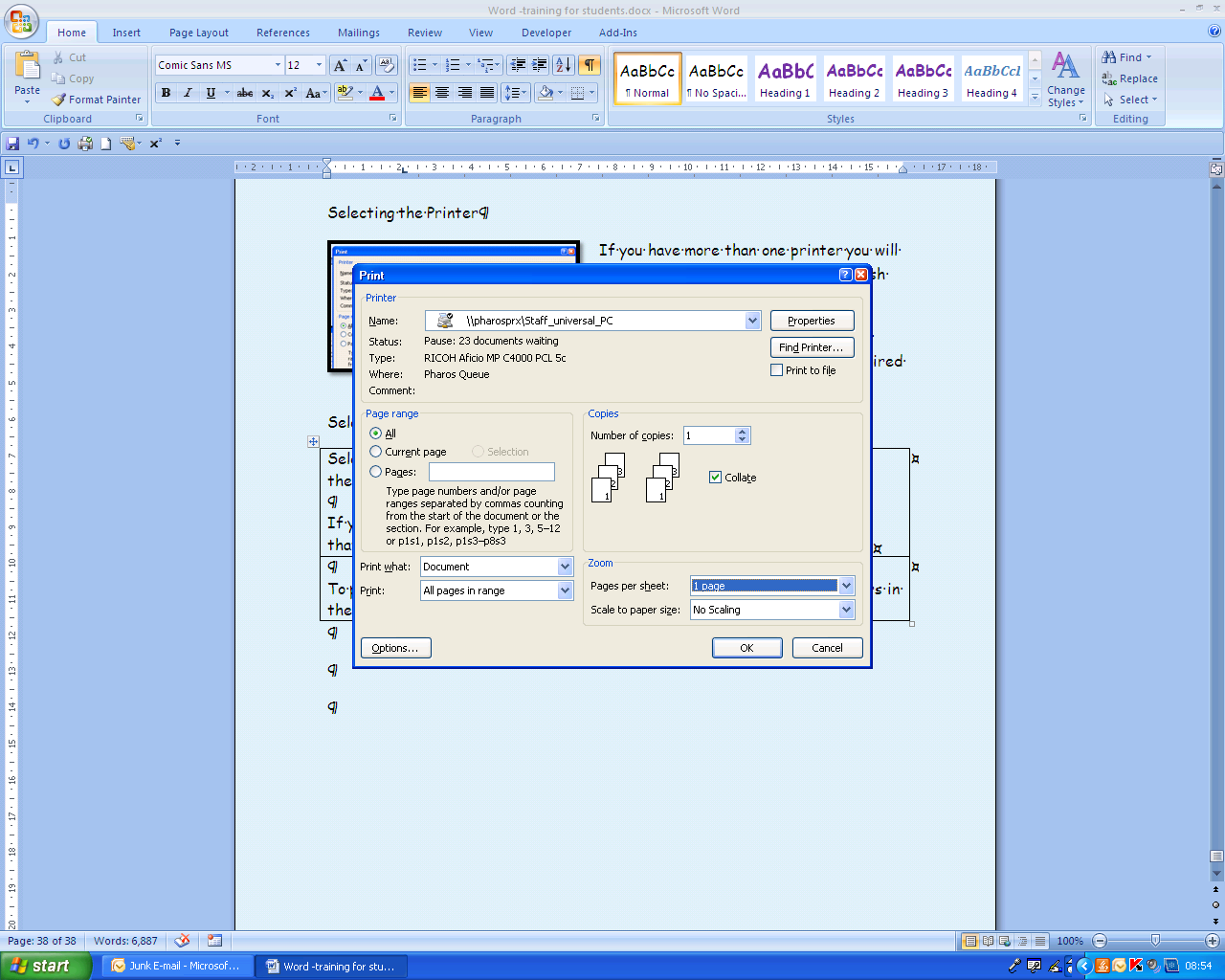 Cliciwch y saethau i ddewis nifer y copïau rydych chi am eu hargraffu. Os yw’r rhif yn y blwch wedi ei uwcholeuo gallwch deipio dros hyn.Mae’r opsiwn ‘Chwyddo/Zoom’ yn argraffu sawl tudalen o’r ddogfen ar un dudalen. Mae’r testun yn cael ei grebachu i allu gwneud hyn.  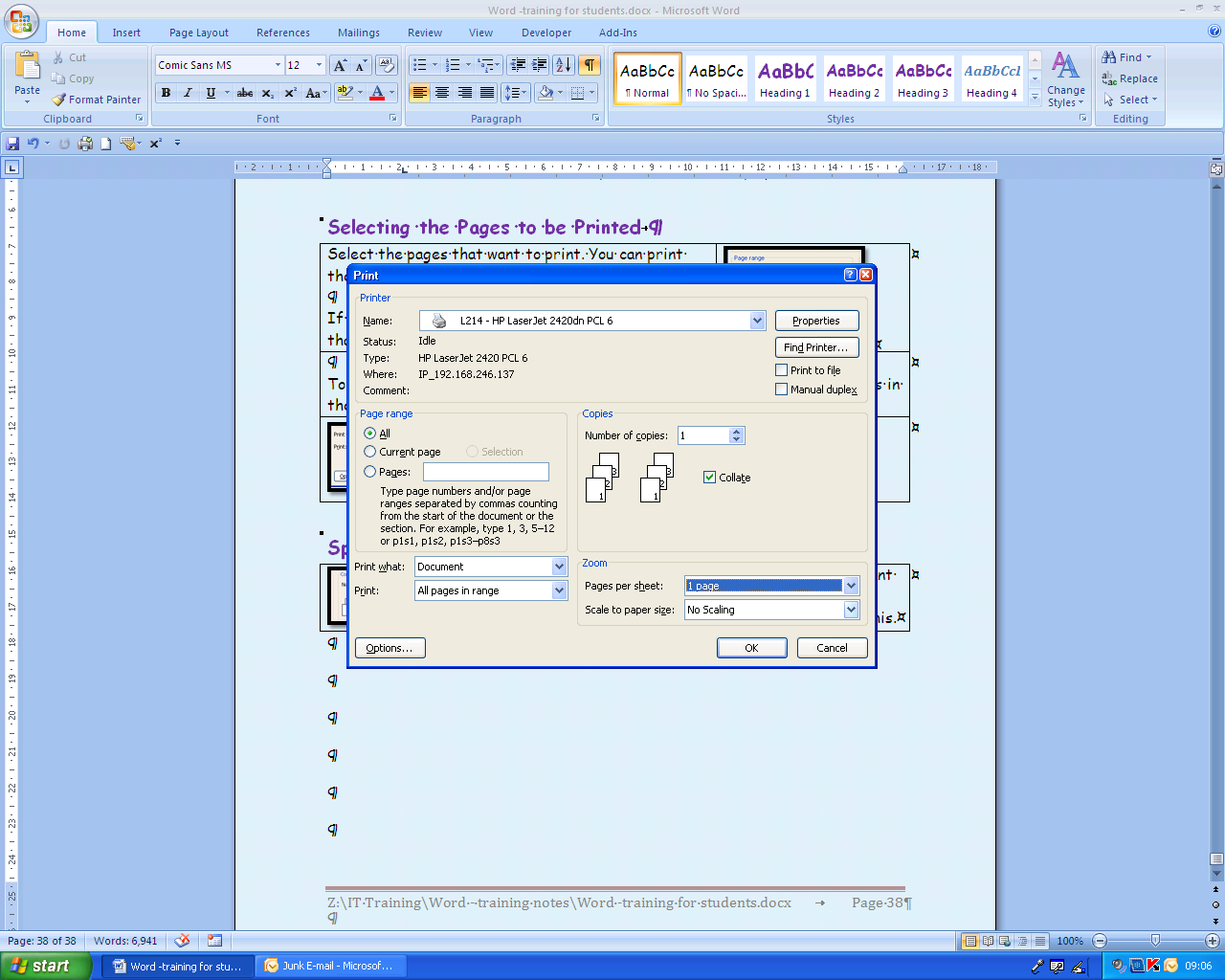 Mae’r opsiwn ‘Graddio i faint y papur/Scale to paper size’ yn caniatáu i chi ddewis meintiau gwahanol, megis A3, amlen ac A4Mae’r opsiwn ‘Graddio i faint y papur/Scale to paper size’ yn caniatáu i chi ddewis meintiau gwahanol, megis A3, amlen ac A4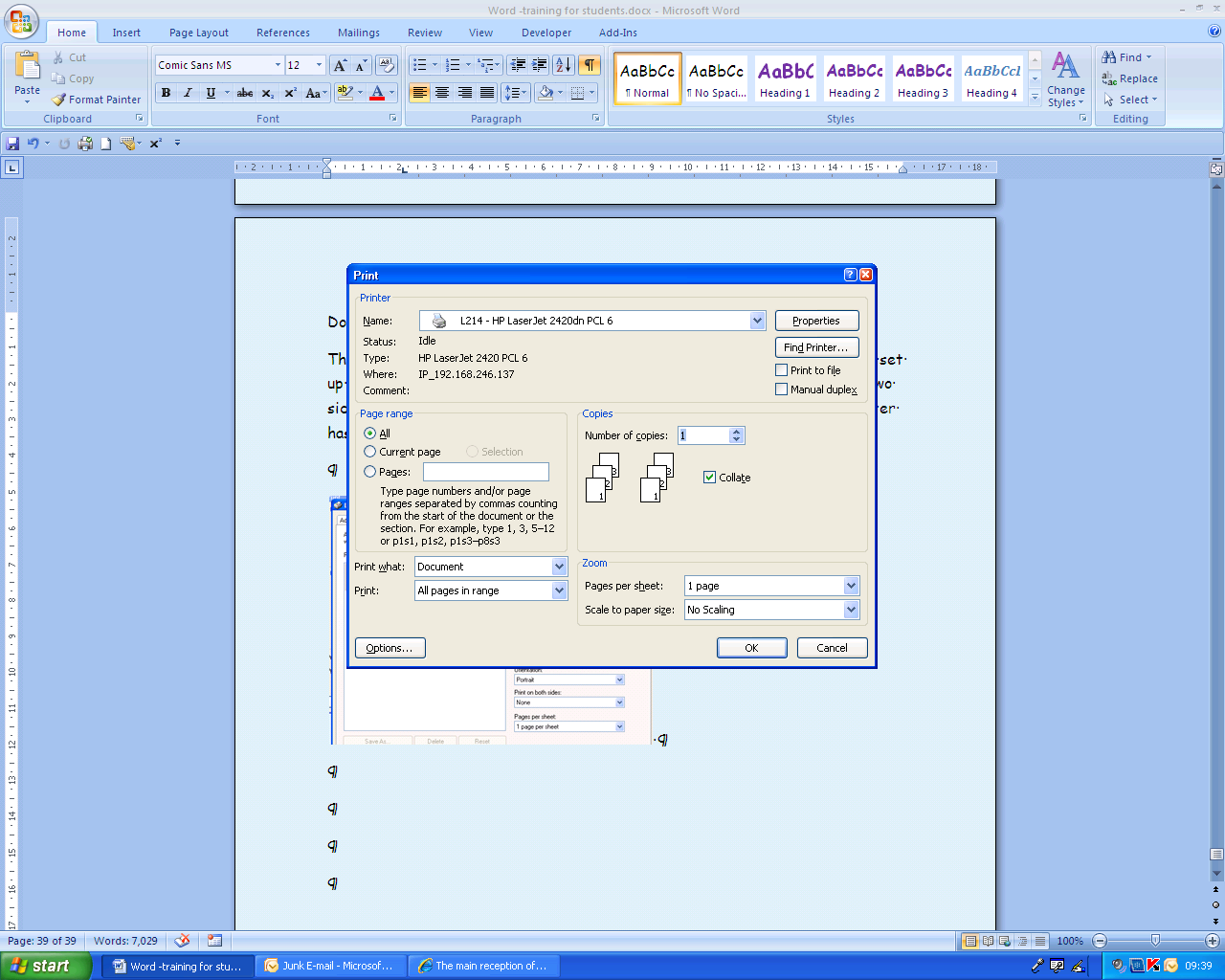 Cliciwch y botwm ‘Nodweddion/Properties’ i agor y blwch dialog ‘Nodweddion Dogfen/Document Properties’. Mae nifer o dabiau gwahanol yn y blwch dialog ‘Nodweddion Dogfen/Document Properties’, ond mae’r rhan fwyaf o’r opsiynau yn y tab  ‘Llwybrau Byr Argraffu/Printing Shortcuts’. Mae nifer o dabiau gwahanol yn y blwch dialog ‘Nodweddion Dogfen/Document Properties’, ond mae’r rhan fwyaf o’r opsiynau yn y tab  ‘Llwybrau Byr Argraffu/Printing Shortcuts’. 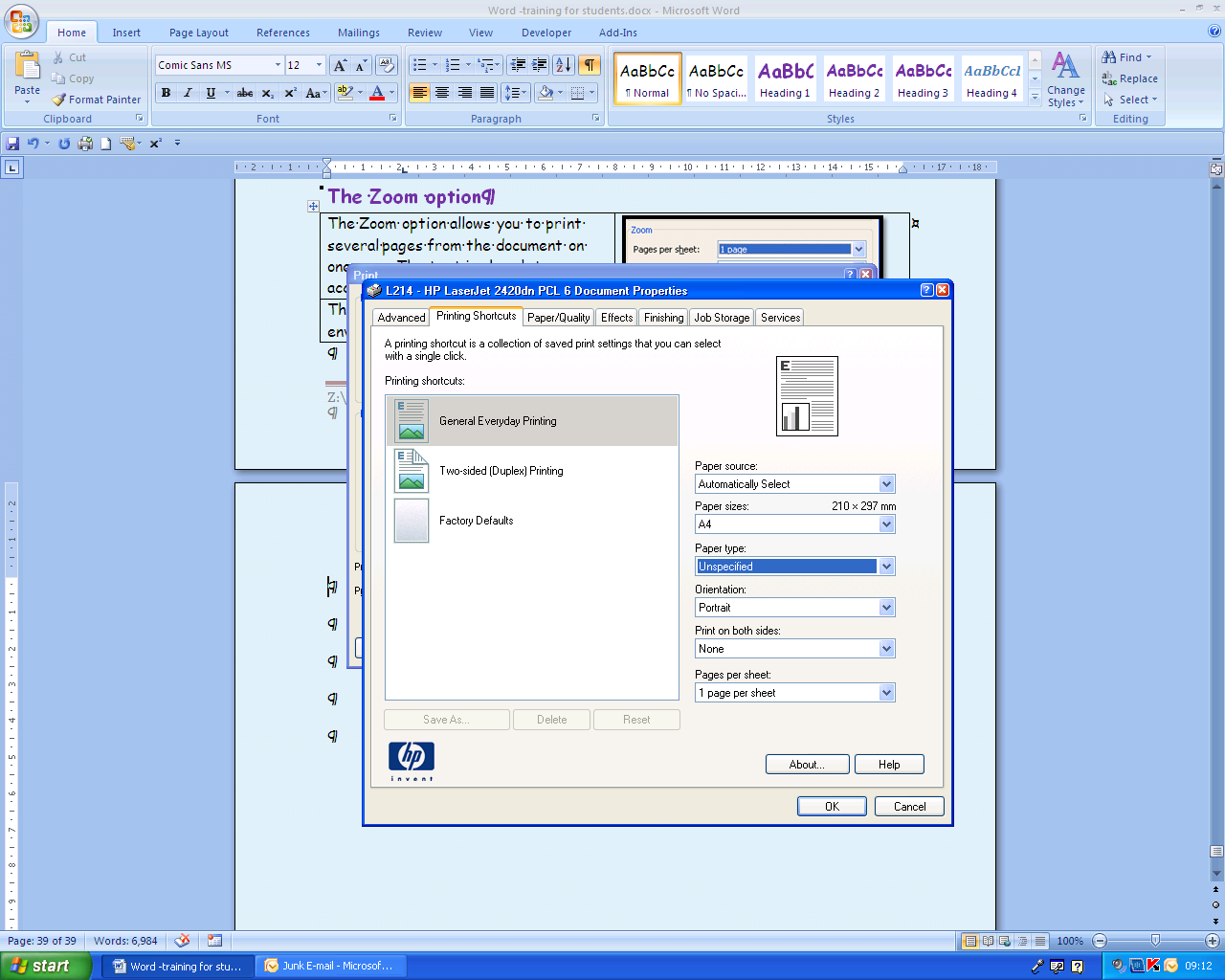 Gall yr opsiynau sy’n cael eu dangos yn y blwch dialog ‘Nodweddion Dogfen/Document Properties’ amrywio o argraffydd i argraffydd. 